Activités MS autour de l’histoireUne si petite graine de Eric CarleDu 15 au 19juinPage 2 à 3 : Remettre des mots dans l’ordre. Page 4 à 5 : Reconnaître une lettre dans différentes graphies – Recopier des mots en capitale.Page 6 à7 : Se repérer dans une phrase ; identifier et comparer des mots.Page 8 à 9 : Reconnaître des mots écrits en capitale et en script. Page 10 : Remettre en ordre des images. Page 11 : Reconnaître les lettres qui constituent un mot.  Page 12 : Retrouver un mot dans deux écritures différentes.Page 13 à 14 :  reconstituer un puzzle de 10 morceaux.Page 15 à 17 : Référentiel des mots de l’histoire.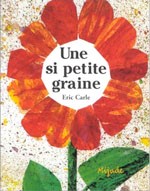 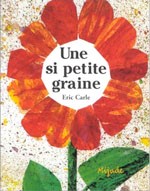 Remettre des mots dans l’ordre :  Découpe et colle les étiquettes pour recomposer le titre de l’album d’Eric Carle.	   	     UNE	   SI	   PETITE	   GRAINE	   une	   si	   petite	   graine	   	    Découpe et colle les étiquettes pour recomposer le titre de l’album d’Eric Carle : Une si petite graineRecopie le titre sur la ligne en capitale : UNE    SI   PETITE   GRAINE Consigne : Observe la phrase modèle et reconstitue la phrase à l’aide des étiquettes Bientôt elle domine les gens, les arbres et les maisons.  Dessine la fleur qui domine les gens, les arbres et les maisons :   Consigne : Colle dans chaque colonne les mots identiques au modèle.  Découpe les images de l’histoire et colle-les dans le bon ordre.  Colorie sur chaque ligne les lettres qui constituent le mot modèle. Retrouver le mot « GRAINE »  dans deux écritures.  	granulé 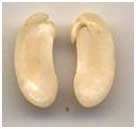 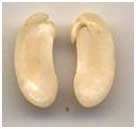 graine GRANULE        graine                        GRAINE     graine                 GIRAFE GRAINE                                                grasseReconstitue le puzzle de la couverture de l'album « Une si petite graine ». 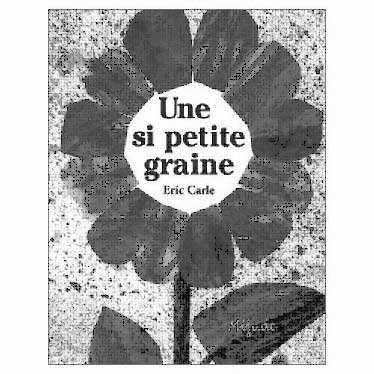 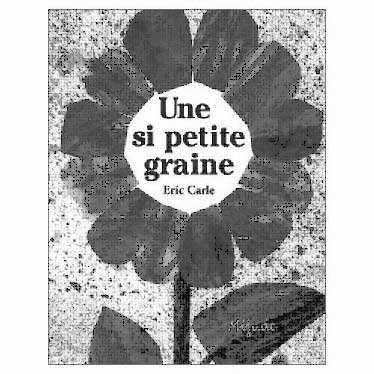 SI	   PETITE	   GRAINE	   UNE	   une	   graine	   si	   	   petite	   SI	   PETITE	   GRAINE	   UNE	   une	   graine	   si	   	   petite	   U N E S I P E T I T E GR A I N E n e u p t e i t e s i r a n e g i n e u p t e i t e s i r a n e g i n e u p t e i t e s i r a n e g i elle gens, Bientôt les arbres domine les et maisons. les elle gens, Bientôt les arbres domine les et maisons. les elle gens, Bientôt les arbres domine les et maisons. les elle gens, Bientôt les arbres domine les et maisons. les elle gens, Bientôt les arbres domine les et maisons. les GRAINE 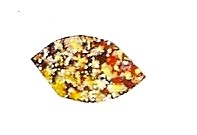 RACINES 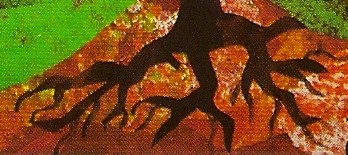 TIGE  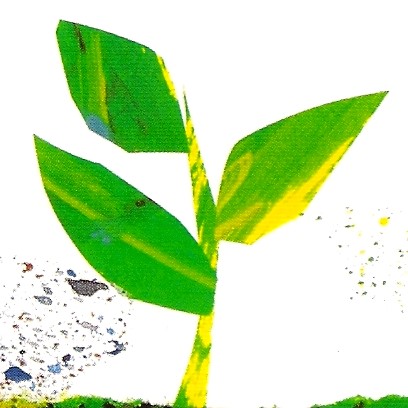 PETALE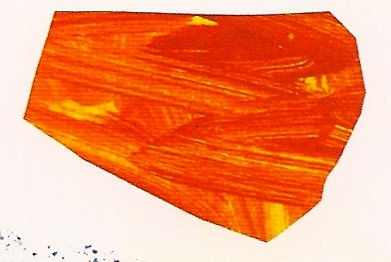 FLEUR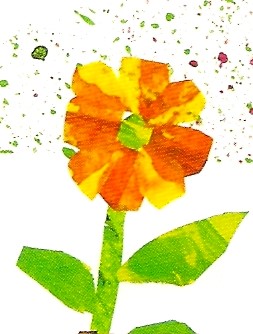 tige graine racines pétale fleur TIGE GRAINE RACINESPETALE FLEUR tige graine racines pétale fleur TIGE GRAINE RACINESPETALE FLEUR 1234                5!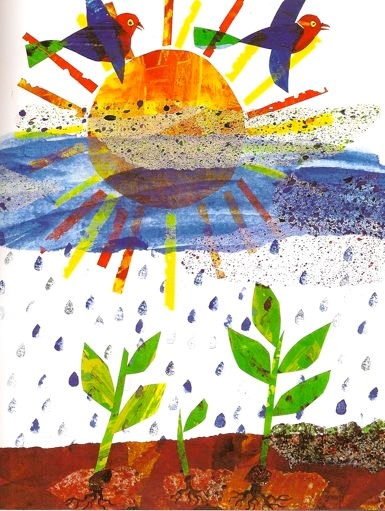 !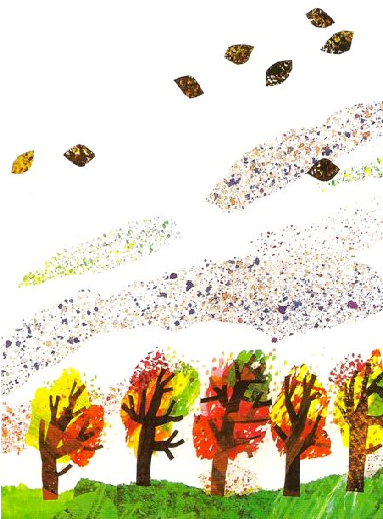 !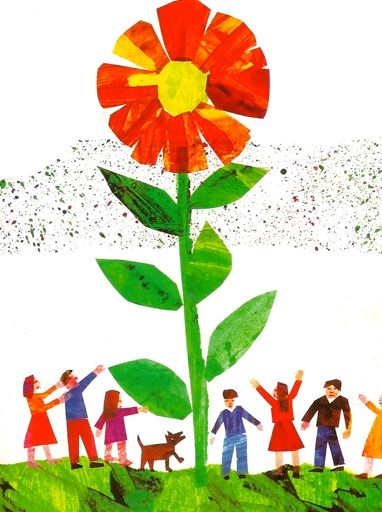 !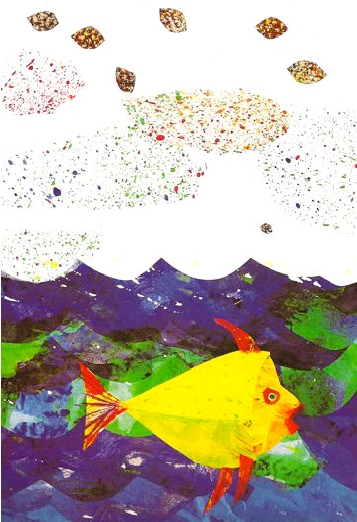 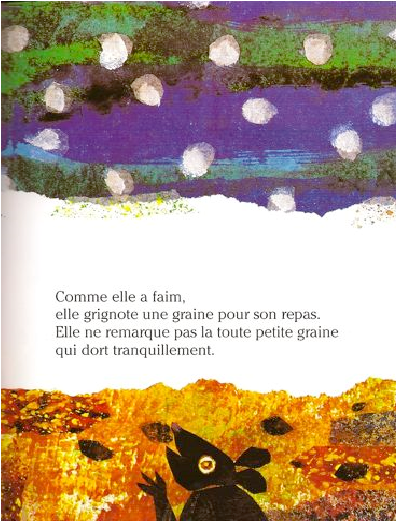 GRAINE s  d  g  h  r  o  a  l  i  f  s  n  q  e RACINES  l  d  r  h  a  v  o  c  j  i  n  e  l  s  TIGE q  l  r  t  f  m  j  i  q  b  g  j  e  f  PETALE p  j  e  r  s  t  v  r  a  h  l  z  e SOLEIL m  s  a  z  o  l  a  e  f  i  l  r  b  n FLEUR  m  o  f  z  a  l  y  e  d  s  u  q  r  VENT g  d  q  c  b  y  u  v  z  e  n  t  s graminé CHIEN                        GRAINEgraine GRAINE graine graine RACINES racines racines TIGE tige   tige 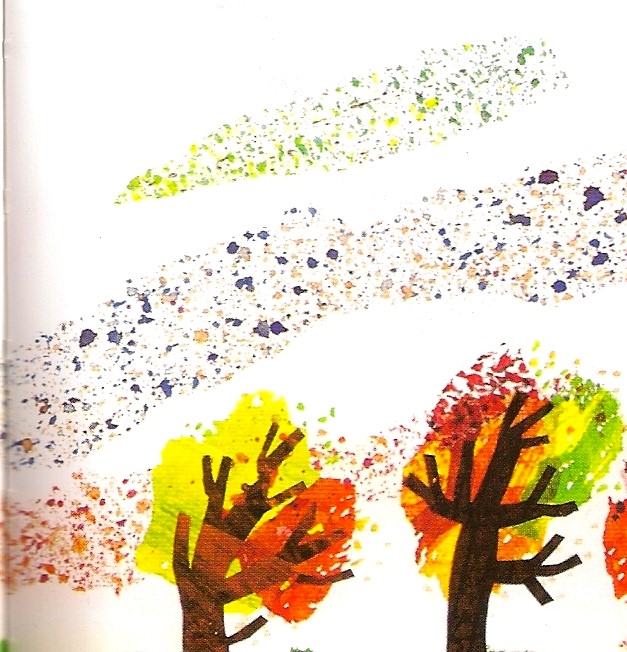 PETALE pétale pétaleFLEUR fleur fleur VENT vent vent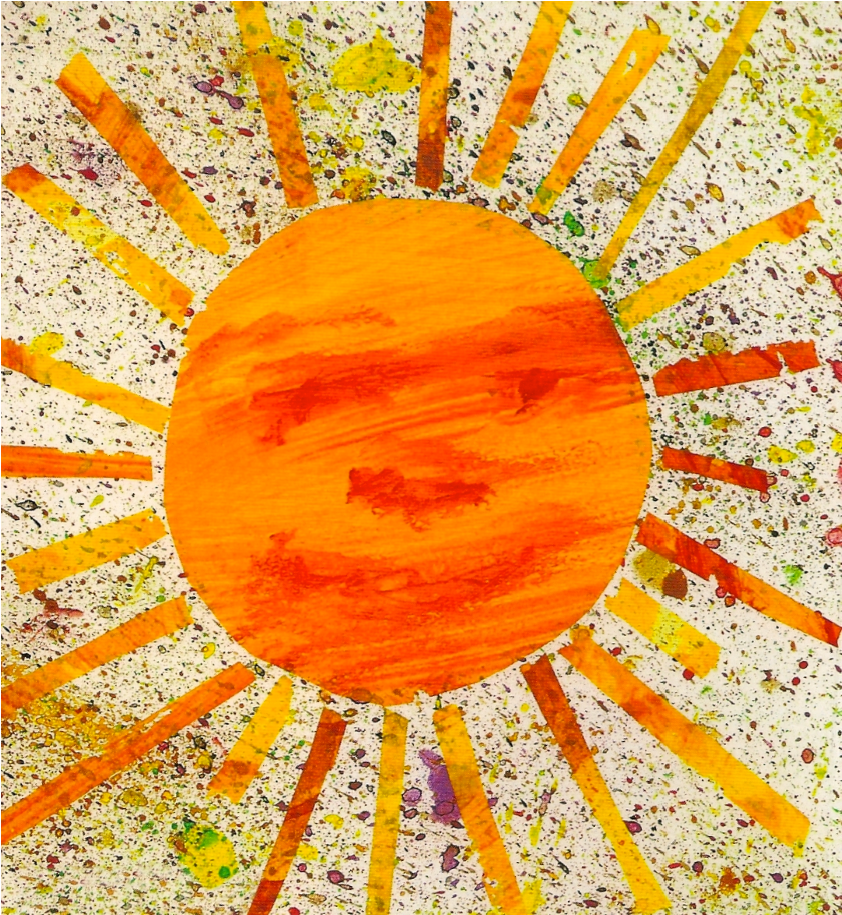 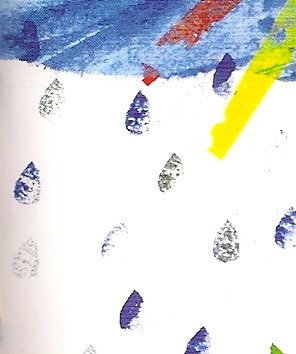 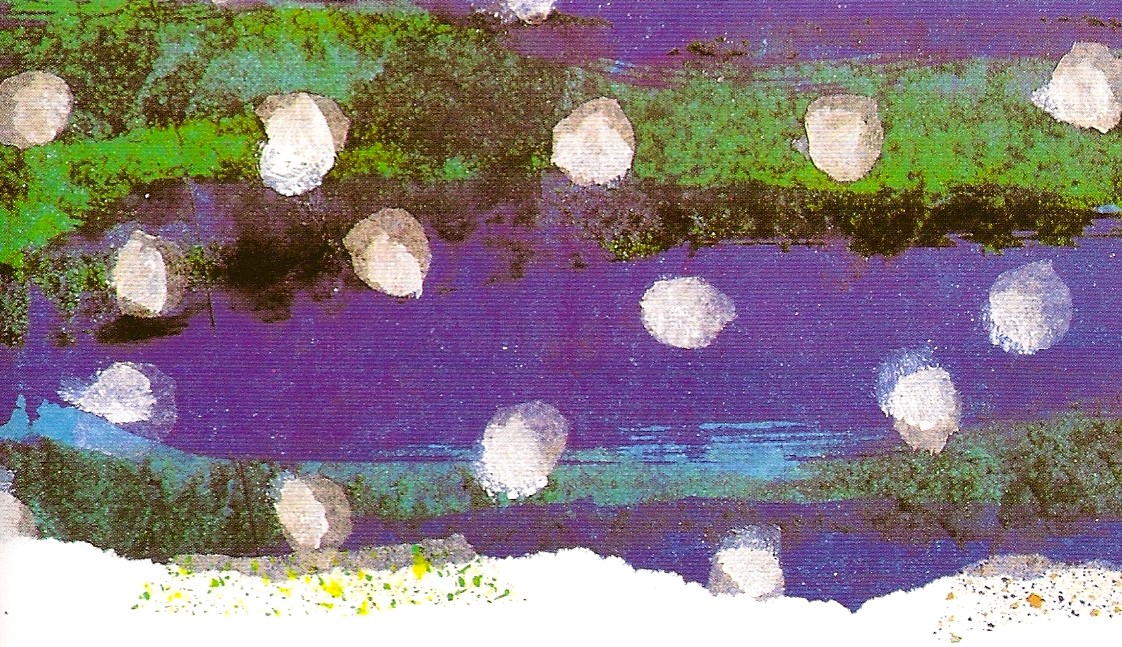 SOLEIL soleil soleil PLUIE pluie pluie NEIGE neige neige 